Rosemary Crossley has died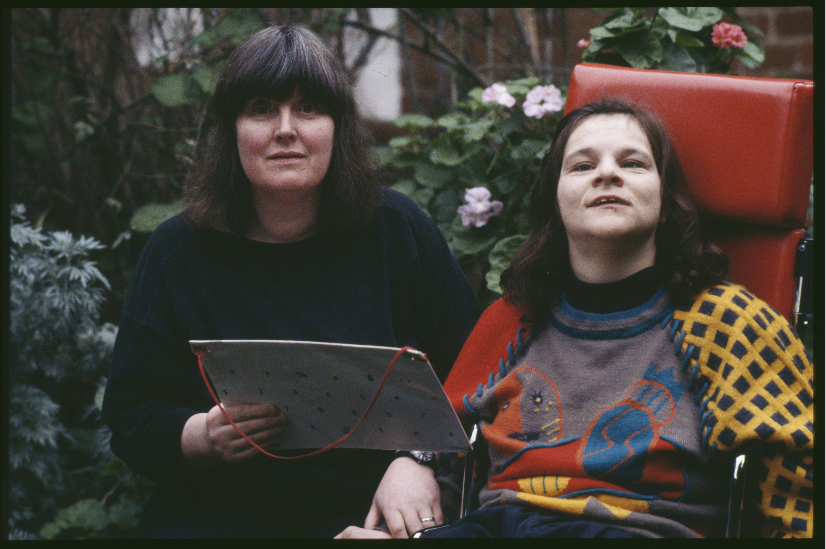 Rosemary Crossley with her co-author Anne McDonald, 1982
Photographed by Rennie EllisIt is with great sadness and a heavy heart that the Anne McDonald Centre Committee of Management announce the death yesterday of its Director and co-founder, Rosemary Crossley.Dr. Rosemary Crossley, AM, PhD, died on 10/5/2023.  She was 78 years old. She became famous as a therapist with and advocate for people with little or no functional speech. Crossley was born on 6/5/1945 at Horsham.  She was educated at Morongo school and went on to the Australian National University. After a brief period in the Australian Public Service she began working at the Victorian Spastic Centre with people with severe handicaps. In 1974 she was hired as a playleader at St. Nicholas Hospital, a Parkville institution for severely handicapped children run by the Victorian Health Commission. It was there that she met Anne McDonald.  McDonald had severe cerebral palsy, could not walk, talk, or feed herself, and had been diagnosed as severely retarded. Crossley decided to see if she could find a way for McDonald to communicate by pointing – first at choices on a communication board, then at word blocks, then letter blocks, and finally on a letter board. This brought Crossley into conflict with her superiors at the hospital, and eventually McDonald asked to leave. The Health Commission refused to allow this, and were taken to the Victorian Supreme Court on a very rare habeas corpus action. Anne won the action, and left St. Nicholas to live with Crossley and her partner Chris Borthwick for the next thirty-two years. “Annie’s Coming Out”, Crossley and McDonald’s account of their struggle, was an international bestseller and went on many school curriculums. It was later made into a movie of the same name, which won the AFI Best Picture award in 1984. The court case, the book, and the film exposed the shortcomings of St. Nicholas Hospital and of the system that had created it, and led directly to the closure of the hospital a few years later – the first step in the deinstitutionalisation of care for people with disabilities in Victoria.  In 1986 Crossley founded the DEAL Communication Centre in Caulfield. The Centre began by working mainly with people with cerebral palsy, but soon found itself taking on clients with other diagnoses – Down Syndrome, Rett Syndrome, developmental disabilities, and, increasingly, autism. In case after case Crossley was able to establish a means of communication with the client, demonstrating that their diagnoses of intellectual disability had been made in error. Crossley described her methods as Facilitated Communication Training, involving coactive hand-on-hand movement at the beginning of the training process. While she always aimed for eventual independent communication, the method was criticised for allowing communicators to impose their messages on their partners.  Nonetheless, many people who Crossley had helped communicate went on to graduate from schools and universities. When Anne McDonald died in 2010 DEAL changed its name to the Anne McDonald Centre, but the work went on. iPads, in particular, have spread hand-pointing skills more widely, and newer clients were better able to communicate more independently sooner. Crossley wrote books (including “Speechless”, 1997) lectured at universities and presented papers at conferences around the world. She was awarded an AM in 1986 for services to people with severe communication impairments and took a doctorate in communication from Victoria University in 1998.  She was admired for her indomitable spirit, her determination, and her ability to empower others in advocating for themselves and for the people they loved.Dr. Crossley died of cancer in the Royal Melbourne Hospital on 10/5/2023. She was working till the end: inn the hospital, she was able to assist a nurse who had a foster son with communication handicap with books, boards, and iPad apps. Together, Crossley and McDonald changed the history of disability. Crossley’s life work of teaching, researching, and advocating for people with little or no functional speech has improved the lives of thousands of the most vulnerable people in many countries and over five decades. Her sharp intellect and wicked good humour will be missed. The world has lost an important voice speaking out for the rights of people with disabilities.For further details contact Leane Leggo, 
0438 546 080
leaneleggo@optusnet.com.auOr 
Chris Borthwick, 
0487 683 988
chrisb@ourcommunity.com.auAwards Member of the Order of Australia (A.M.) 1986  (for services to people with severe communication impairments)Yungaburra Fellowship, 1990Thesis Prize Victoria University 1998Australian Group on Severe Communication Impairment (AGOSCI)_ Award for Service to AAC, 2011 (Appendix 1A)Educational QualificationsB.A. (A.N.U.), 1966 Dip. Ed.  Primary & Sp. Ed. (Melb.) 1977 M. Ed. (Melb.) 1991 (Thesis – Inclusion of AAC users in mainstream secondary schools) Ph.D. (V.U.) 1998 (Thesis – Breaking the Silence – Institutional Responses to People who Use Atypical Communication Strategies)Employment History1966-70 	Federal Public Service, Research Assistant/Computer Programmer 1971		Travelling overseas 1972-73 	Spastic Society of Victoria, Group Supervisor 1974-80 	Health Commission of Victoria, Playleader 1980-82	Health Commission of Victoria, Library 1983      	Film Australia, Production Consultant, Annie's Coming Out 1984-85 	Spastic Society of Victoria, Teacher 1985-92 	DEAL Communication Centre Inc., Co-ordinator 1992		Syracuse University, Lecturer in AAC 1993 >	DEAL Communication Centre/ Anne McDonald Centre_ Inc., DirectorGuest Lecturer  Deakin University (Geelong, Australia) 1990 et al – Inclusion of Students Using AAC; La Trobe University (Melbourne, Australia) 1991 – OT & AAC;Johns Hopkins University (Baltimore, MD) 1992 – AAC & FCT;Lesley College (Boston, MA) 1992 – AAC & FCT;Syracuse University (N.Y.) 1992 et al –In addition to single lectures and presentations I delivered a one semester post-graduate course devoted entirely to AAC.University of New Hampshire (Durham, NH) 1992 – AAC & FCT University of Wisconsin at Madison (WI) 1992 et al – AAC & FCT;Christchurch University (Christchurch, NZ) 1993 – AAC & FCT,  Northern Illinois University (Dekalb, Il) 1993 - FCT  University of Eastern Michigan (Ypsilanti, MI)  1993 – AAC & FCTUniversity of Texas at Austin (TX), 1994  – AAC and FCT;University of Texas at Denver (TX), 1994 – AAC and FCT,  University College, University of London, Bloomsbury 1994 – AAC  & FCT University of Cologne (Germany) 1994 et al – AAC & FCT  Chapman University (Orange, CA) 1995 et al  – AAC & DS, FCT Whittier College (Whittier, CA) 1995 et al – AAC Technology, FCT University of Maine (Orono, ME) 1997 – AAC & FCT Monash University (Melbourne Australia) 1999 – Usefulness of e-Mail for AAC usersShanghai University of Traditional Chinese Medicine (Shanghai, China) 2007 et al – AAC & CP, AAC & ASDVictoria University (Melbourne, Australia) 2010 – 2 one-semester courses on AACPublicationsBooksAnnie's Coming Out, 1980, Penguin Books, Melbourne (with Anne McDonald)  Annie — Licht Hinter Mauern, 1990, Piper, Munchen (with Anne McDonald)  Re-Inventing the Wheelchair - Technology and People with Handicaps, 1993, Swinburne University of Technology, (with Chris Borthwick and Anne McDonald)Facilitated Communication Training, 1994, Teacher’s College Press, Columbia University, N.Y.Gestützte Kommunikation: Ein Trainingsprogramm, 1997, Beltz Verlag, BaselSpeechless, 1997, Dutton, N.Y.Il Metodo Della Comunicazione Facilitata, Quaderni di Savona Provincia, 1998Book ChaptersLaw and Legal Aid, in Into the  Streets, Disability Resources Centre, Melbourne, Aus. 1981Communication and Disability, in Mainstreaming, Ballarat CAE, Aus. 1981Some Behaviours of Health Professionals when Confronted by Severe Disabilities, in  Advances in  Behavioural Medicine, v. 2., Cumberland College of Health Sciences, Aus. 1982Victorian Attitudes - Life in St. Nicholas' Hospital, in Accommodating the Disabled, International Year of Disabled People, Aus. 1982Taking the Test: A Facilitator’s View, in Biklen, D., & Cardinal, D., Contested Words, Contested Science, Teachers College Press, 1997Journal ArticlesRefereed journalsLending a hand - a personal account of facilitated communication training, American Journal of Speech-Language Pathology, 1992, 2, 18Getting the words out; Facilitated Communication Training, Topics in Language Disorders, August 1992, 12, 4, 29 (with Jane Remington-Gurney)Getting the words out: Case Studies in Facilitated Communication Training, Topics in Language Disorders, 1992, 12, 4, 46Preliminary Validation of Facilitated Communication; A correction, Topics in Language Disorders, 13, 4, 1993, xv-xvi Sarah; A Case Study in Facilitated Communication Training, European Journal of Disorders of Communication, 1997, 32, 1, 61Language and Retardation, Psycholoquy, www.cogsci.soton.ac.uk/cgi/psyc/newpsy?10.038, On-line refereed journal sponsored by the American Psychological Association (APA), 1999 (with C. Borthwick)Permanent Vegetative State: Usefulness and limits of a prognostic definition, (with Borthwick, C) 2004, Neurorehabilitation 19:4 381-389Extending communication for patients with disorders of consciousness.(by using MRI) (with Liang X, Kuhlmann L, Johnston LA, Grayden DB, Vogrin S, Fuller K, Lourensz M, Cook MJ.), 2014,  J Neuroimaging 24(1):31-8Other journal articlesCare, Kill, or Cure, Australian Child and Family Welfare, Spring 1981Care, Kill, or Cure - A Postscript, Australian Child and Family Welfare, Summer 1981Disabled Medicine, New Doctor, Australia, Autumn 1983I would prefer to be blind, Equal Opportunity Forum, Australia, Number 18, December 1984Apraxia; An Unrecognized Cause of Severe Communication Impairment, Australian  Communication Quarterly, v.3., Spring & Summer 1987 (with Margaret  Batt  and  Jane  Remington-Gurney)  Silent Witnesses; The Court System and People Who Use Non-Speech Communication, Talking Politics, USA, 1990, v.1, no.3 Silent Witnesses, Interchange, USA, 1990, v.4, no.3Facilitated Communication Training, Communicating Together Canada, 10, 2, 1991, 20-23, Getting the Words Out: Facilitated Communication Training, Education Quarterly Australia, Number 2, August 1991, 7-9Facilitated Communication; Some Further Thoughts, Communicating Together Canada, 11, 1, 1993, 14-16Flying High on Paper Wings, Interchange, (Special Issue) World Rehabilitation Fund, USA, April 1993Getting the Words Out, Network, N.Z. 3, 1, 1993, 12 Can’t Speak Doesn’t Mean Can’t Think, Down Syndrome News USA, 17, 2, 1993, p.20 Literacy and Facilitated Communication Training, Communicating Together, Canada, 11, 2, 1993, 16-17 Responding, Communicating Together, Canada, 11, 4, 1993, 19-20 Finding the Source but not Turning Out the Light, Communication Outlook, USA, Winter 1994Passing the Test (with Graham, H) AGOSCI News, Aus., March 1995  10-12Resourcing Non-Speech Students Undertaking Post-School Education, AGOSCI News, Aus., August 1997, 14-18Left Speechless, Early Intervention News, Aus., July 1997, 1-4An Overview of AAC and FC, Spotlight on Developmental Disabilities, USA, Vol. 2, No. 1, Winter 1999, 1-6Telstra's Failure to Communicate, AGOSCI News, Aus., June 1999, 34-35Language and Retardation, AGOSCI News, Aus., December 1999, 38-41 (with Borthwick, C) Introducing Augmentative Communication to China, AGOSCI In Focus, Aus., 2009, 28:1 28-29Editorial DutiesIssue Editor, Topics in Language Disorders, August 1992Conference PresentationsAustralian Association for Speech and Hearing  (AASH), 1988, BrisbaneOperating an AAC Centre International Society for Augmentative and Alternative Communication  (ISAAC) Biennial Conference,  1988 , Anaheim, California  Unexpected Communication Outcomes by Persons Diagnosed as Autistic and Intellectually Impaired International Society for Augmentative and Alternative Communication (ISAAC) Biennial Conference, 1990, Stockholm Communication Training Using Facilitated Communication  (with Remington, J. and Batt, M.)Facilitated Communication in Mainstream Schools  (with Remington, J. and Batt, M.)Facilitated Communication - Parent Perspectives  (with Remington, J. and Batt, M.)Australian Association of Special Education Conference, 1990, Canberra, ACT, AustraliaCommunication Training Involving Facilitated Communication Integration of Facilitated Communication Users into Mainstream Schools  (with Remington, J.)Association for People with Severe Handicaps (TASH) Annual Conference, 1990, ChicagoFacilitated Communication The Right to Communicate (Keynote Address)Australian Society for the Study of Intellectual Disability (ASSID)/NCID Conference, 1991, Geelong, Victoria, Australia  Facilitated Communication Training - Pre-conference Workshop Getting the Words OutInternational Society for Augmentative and Alternative Communication (ISAAC), Biennial Conference, 1992, PhiladelphiaFacilitated Communication Training - pre-conference workshopMute Does Not Equal Dumb: Severe Communication Impairments and Intelligence; Geneva Centre, 1992 Symposium on Autism, Toronto, CanadaFacilitated Communication - New Insights into Autism (Keynote Address)International Association for the Scientific Study of Mental Deficiency (IASSMD) Conference, 1992, BrisbaneFacilitated Communication Training: the DEAL Experience (with Anne Bourke, Alice Owen)Failure to Communicate: Validation of facilitated communication (with Jim Allen, Helen Graham)Clever Hans or Clever Hands: a case study of a user of facilitated communication (with Jane Remington-Gurney)Association for People with Severe Handicaps (TASH) Annual Conference, 1992, San FranciscoFacilitated Communication Training - Pre-conference workshopSevere Communication Impairments and IntelligenceAmerican Association for Mental Retardation (AAMR), NY State Conference, 1992, AlbanyGetting The Words Out (Keynote Address)Validation Of Facilitated CommunicationAutism Society of Georgia State Conference, 1993, Atlanta GAFacilitating Communication For People With Autism (Keynote Address)Current Issues In Facilitated Communication TrainingSyracuse University, NY, Facilitated Communication Institute (FCI) International Conference, 1993, Getting the Message (Keynote Address)Current Issues In Facilitated Communication TrainingWorld Down Syndrome Congress, 1993, Los Angeles, CAGetting the Words Out (Keynote Address)Facilitated Communication Training for People with Down SyndromeSyracuse University, NY, FCI International Conference, 1994Facilitating Communication for People with Down Syndrome (With Laura Meyers)Passing the TestAustralian Group on Severe Communication Impairment (AGOSCI) Annual Conference, 1994, SydneyGetting the Message (with Helen Graham)International Society for Augmentative and Alternative Communication (ISAAC), 1994 Biennial Conference, MaastrichtWhose Voice Is It Anyway? (with Anne McDonald)Passing the Test (with Helen Graham)Syracuse University, NY, FCI International Conference, 1995 Facilitating Communication for People with Acquired Communication ImpairmentsAustralian Group on Severe Communication Impairment (AGOSCI) Annual Conference, 1995, BrisbaneAugmentative Communication For People With Down SyndromeAustralian Society for the Study of Intellectual Disability (ASSID) Annual Conference, 1995, Melbourne, AustraliaRecent Research on the Validity of FCT.Communication Aid Users' Society (CAUS) First National Conference, May 1995, Melbourne, AustraliaNon-Speech Communication In Australia – a historyInternational Society for Augmentative and Alternative Communication (ISAAC) Biennial Conference, August 1996, Vancouver, CanadaAAC For People Diagnosed As Being In Persistent Vegetative State (with Chris Borthwick)Australian Group on Severe Communication Impairment (AGOSCI) Annual Conference, 1996, Melbourne, AustraliaAAC For People Diagnosed As Being In Persistent Vegetative StateMaine Facilitated Communication Conference 1997Facilitating Communication – Pre-conference workshopBreaking the Silence – A History Of Augmentative Communication  (Keynote Address)Matching Topics and Technology	Communication Aid Users' Society (CAUS) Second National Conference, April 1998, Brisbane, QLD, AustraliaFacilitated Communication: What is it?  Who is doing it?Syracuse University, NY, FCI Biennial Conference, May 1998Mute Does Not Equal Dumb – Keynote AddressCentro Studi Sulla Communicazione Facilitata, International Conference, May 1998, Savona, ItalyDisibilitata e Communicazione – Keynote AddressInternational Society for Augmentative and Alternative Communication (ISAAC) Biennial Conference, August, 1998, Dublin, IrelandBeyond the Labels - Communication impairment and cognitive assessment  (with C. Borthwick)Gagged in the Box - Non-speech Communication and the law (with C. Borthwick)It Takes Two to Tango - Feedback and AAC success (with C. Maloney & R. Ryall)Unexpected Recovery of Speech Following Facilitated Communication Aid UseInternational Conference on Home Rehabilitation of Brain Injured Children,  April 1999, Loana, Italy Home Rehabilitation in AustraliaFinnish Association for Autism, Seminar on Communication, April 18, 1999, Helsinki, FinlandAugmenting the Speech of People with Autism by using AACAccessibility and Usability Conference, Monash University, June 1999, Melbourne, Vic., AustraliaNo Speech Required - Internet Access for Non-Speech People1st International Conference on Autism in the Middle East, Kuwait City, Kuwait, 14-16 Feb, 2000, Kuwait Foundation for the Advancement of ScienceAugmenting the Speech of People with AutismInternational Society for Augmentative & Alternative Communication (ISAAC), Biennial Conference, August 2-6 2000, Washington DC Whither AAC?  -  Mini Seminar  (with C. Borthwick)Failing Technology - Whose fault? - poster (with C. Maloney)Head or Hands - AAC for Girls with Rett Syndrome (with K. Johnson, C. Maloney and R. Ryall)Facilitated Communication: Outcomes That Cannot Be Ignored – poster (with M.Chadwick) Fragile Suisse Congress, August 25-6 2000, Basel, SwitzerlandPersistent Vegetative State - Fact or Fiction – Plenary Address  Communication Strategies for People with Severe Brain DamageWest Coast Symposium on Facilitated Communication, March 1-3 2001, Whittier CAHigh Tech, Low Tech - Communication Strategies for People using FC Australian Group on Severe Communication Impairment (AGOSCI) 5th Biennial Conference, May 25-27 2001, Adelaide Facilitated Communication: Outcomes That Cannot Be IgnoredA Communication Kit for Use in Hospitals—poster  (with C. Maloney & R. Ryall) Failing Technology - Whose fault? —poster (with C. Maloney)Il Tesoro Sommerso — Ricerca e riabilitazione nell’autismo, November 2001, Verona, Italy Breaking the Silence – Facilitating Communication for People with Autism—Keynote Address Syracuse University, NY, Narrating Disability, FCI Biennial Conference April 25-26 2002Communication for Life — Pre-Conference Workshop Speaking up in Many Voices (with Chaim Shlomo Lowinger)International Society for Augmentative & Alternative Communication (ISAAC), Biennial Conference, August 12-15 2002, Odense Denmark Facilitated Communication Training: A Strategy for Improving Manual Selection Skills (Pre-Conference Workshop)From Typing to Speech - Unexpected Speech Development in AAC Users - MiniseminarB.A.Bar - Not an Elephant, a Bar-code Reading VOCA (with L. Zimmerman) - posterA Communication Kit for Use in Hospitals (with R. Ryall) – posterSeventh Biennial ISAAC Research Symposium, Odense, Denmark, August 16-17, 2002.What constitutes evidence in AAC (with C. Borthwick)Kuntoutusohjaaja Autismi, August 19-20, 2002, Helsinki, FinlandFacilitated Communication Training - WorkshopInaugural World Autism Congress, November 10 - 14 2002, Melbourne, Vic., AustraliaBeyond The Labels - Communication Impairment and Cognitive Assessment in People With Autism - posterBreaking The Silence - Enabling People Without Functional Speech To Use Complex Typed Language  - posterFrom Typing To Talking - Development of Functional Speech after Using Communication Aids and Computers which Speak What Is Typed - posterTASH Annual Conference, December 10-14 2002, Boston MA, USAEnabling Communication Aid Users to Achieve Their PotentialBreaking the Barriers to Communication  (with Chaim Shlomo Lowinger)A Voice on Shabbos: Empowering Jewish AAC Users (with Chaim Shlomo Lowinger)Australian Group on Severe Communication Impairment (AGOSCI) 6th Biennial Conference, March 21-3 2003, Sydney, NSW, Australia The Epistemology of AAC (with C. Borthwick)B. A. Bar - Not an Elephant, a Bar-code Reading VOCA  (with L. Picking) – posterWest Coast Symposium on Facilitated Communication, 3-5 April 2003, Whittier CAGetting a LifeAustralian Group on Severe Communication Impairment (AGOSCI) 7th Biennial Conference, 31 Aug – 3rd Sept, 2005, Brisbane, QLD, AustraliaCommunication Intervention With People Described As Being In Vegetative States (with C.Borthwick)Autism, Movement Disorders and AAC  (Miniseminar)Australian Council for Rehabilitation of Disabled (ACROD) Ageing and Disability Conference 2005, Hobart, Tas, AustraliaGiving Voice to People Without Functional Speech: Communication for people whose speech doesn’t meet their needs. – Pre-conference workshopNovitatechfest Assistive Technology Conference Adelaide SA March 10, 2005  Augmenting the speech of people with autism/ASDCommunicare, Independence and Participation Conference, April 15-17 2005, Heidelberg, GermanyHow Do You Get There From Here – the journey to independent communication aid useNever Too Young – Augmenting the speech of preschoolersFlinders University, Adelaide, SA, Australia April 4, 2006 – Workshop sponsored by Autism SAGetting Started with Augmentative and Facilitated CommunicationLiteracy – Making Language from LettersQueensland Government Technology Survival Skills Program, Brisbane, QLD, Australia July 8, 2006Augmenting the communication of children with delayed speech FCT – The Independence DebateFCT – Protective Behaviours Syracuse University, FCI Biennial Conference, July 17-21 2006, Syracuse NY	Roads to IndependenceInternational Society for Augmentative and Alternative Communication (ISAAC) Biennial Conference, 2006, Düsseldorf, GermanyAutism, Movement Disorders and Augmentative CommunicationFor Better or Worse – Augmentative Communication and Computer TechnologyAAC Intervention with People Described As Being In Vegetative StatesAutism is a World: Challenging Assumptions About Low Functioning Autism  (with S. Rubin)Autism SA, Facilitated Communication – An Introductory Workshop, November 4, 2006, Adelaide SA AustraliaFostering Independence  Australian Group on Severe Communication Impairment (AGOSCI) 8th Biennial Conference, 2007, Melbourne, Vic., AustraliaAutism is a World: Challenging Assumptions About Low Functioning Autism (with S. Rubin)Inaugural International Conference on Rehabilitation of Children with Cerebral Palsy, Shanghai University of Traditional Chinese Medicine, October 2007, Shanghai, ChinaImproving the communication of children with cerebral palsy who do not speak clearly or fluently  (keynote address)QLD FCT Workshop, March 10th 2008, Brisbane, QLD, Australia	Developing IndependenceInternational Society for Augmentative and Alternative Communication (ISAAC) Biennial Conference, August 2008, Montreal, CanadaUsing typing to support speech for people with autismInternational Seminar on Speech Therapy,  Shanghai University of Traditional Chinese Medicine, November 29-30, 2008, Shanghai, ChinaAutism, Movement Disorders and Augmentative Communication2nd Chinese International Conference on Speech Therapy, 2009, Beijing, ChinaCommunication Aids Programmed in MandarinAustralian Group on Severe Communication Impairment (AGOSCI) 9th Biennial Conference, May 7-9, 2009, Canberra, Australia - Communication- Feel the PowerEmpowering People with Autism by Presuming CompetenceSyracuse University, Institute for Communication and Inclusion, Summer Institute, July 2009, Syracuse, NYEmpowering People with CCN by Presuming CompetenceSomething to Say and the Means to Say It – Essentials for Crafting a New NarrativeSaying What You Mean, and Meaning What You SayDisability Services, Communication for All, November 24th, 2009, Hyden W.A. AustraliaEmpowering People Without Functional Speech Technology and IndependenceSaying What You Mean and Meaning What You SayWest Coast Symposium on Facilitated Communication, July 23, 2010, Los Angeles, CA	iPaddling to the Shore – Trying to find out what we don’t knowInternational Society for Augmentative and Alternative Communication (ISAAC) Biennial Conference July 27-9 2010, Barcelona, SpainVictorian Attitudes -- AAC v. IQ (poster)Breaking the Silence – establishing the first AAC Centre in China (poster)Kyriakon School, Sept 23, 2011, Jakarta Indonesia	Facilitated Communication Training – Getting Started 	Technology & IndependenceAustralian Group on Severe Communication Impairment (AGOSCI) 10th Biennial Conference, 11-14 May 2011, Adelaide, SA, AustraliaActualising the Right to Communicate (with C.Borthwick) Increasing Participation in AGOSCI by People with AutismNational Disability and Carer Congress, Make Every Australian Count, May 2, 2011, Etihad Stadium, Melbourne, Vic, AustraliaThe Future of DisabilityInstitute for Communication and Inclusion, Summer Institute, MIT Media Labs, July 20 -22, 2011, Boston, MA	Facilitating Communication and Supporting Typing – Learning from History 	Using iPads as Communication AidsNational Schools Disability Stakeholder Forum, DEEWR, Sept 6th 2011, Sydney, AustraliaEquipping Inclusion – Using Assistive Technologies to Support the Education of Students with DisabilitiesPenyelenggara YaKiTa, April 18, 2012, Lubuk Pakam, Medan, Indonesia	Using Technology to Increase Independence 	Presuming CompetenceKyriakon School, April 21, 2012, Jakarta Indonesia	Presuming CompetenceInternational Society for Augmentative and Alternative Communication (ISAAC) Biennial Conference August 2012, Pittsburgh, PA, USAiPads and Assessment – a game changerNo Talking in Class – Rejection of AAC in Schools (poster)University of New Hampshire and Syracuse University Summer Institute on Technology and Inclusion, August 2012, Concorde NH	iPads and AAC – an App Tour.Syracuse University, Institute for Communication and Inclusion, Summer Institute, July 2013, Syracuse, NYCarpet Boards - Crawling to IndependenceDefending the Right to Communicate (with C. Borthwick)Skilling Up iPads for Communication, Therapy and EducationAustralian Administrative Appeals Tribunal – Disability Awareness Training for Tribunal Members, Sept 2, 2013, Sydney Australia	Communication Issues for People with Disability (with F. Vicary & M.Edmonds)Syracuse University, Institute for Communication and Inclusion, Summer Institute, July  2014, Syracuse, NY, USAHas Video Killed the Academic Article? (with C. Borthwick)Modifying Proloquo2Go to Suit the UserInternational Society for Augmentative and Alternative Communication (ISAAC) Biennial Conference July-August 2014, Lisbon, PortugalHas Video Killed the Academic Article? (with C. Borthwick)Self-Taught Literacy – a new paradigm Paradise Lost (poster with C.Borthwick)Kyriakon School, Oct 11, 2014, Jakarta Indonesia	Using iPads as Communication Aids